Ақпарат      Үстелді жабдықтау дағдыларын қалыптастыру, оқушыларды бутербродтарды безендіруге үйрету мақсатында з. Р. Бейсекеева әлеуметтік-тұрмыстық бағдарлау бойынша факультативтік курстың кезекті сабақтарына оқушыларды "үстелді жабдықтау" ұғымымен, сервитуттаудың негізгі ережелерімен таныстырды. Басшының сабақтары тағамды безендіруде және үстелді жабдықтауда Мұқият, шығармашылық қабілеттерді, эстетикалық талғамды дамытуға көмектеседі.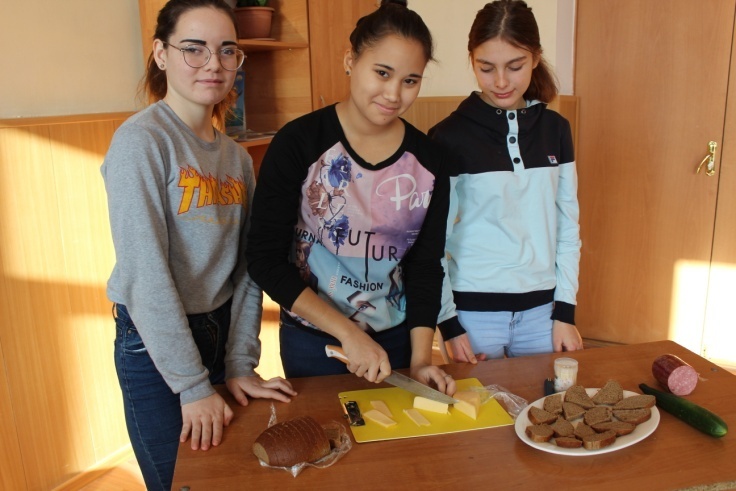 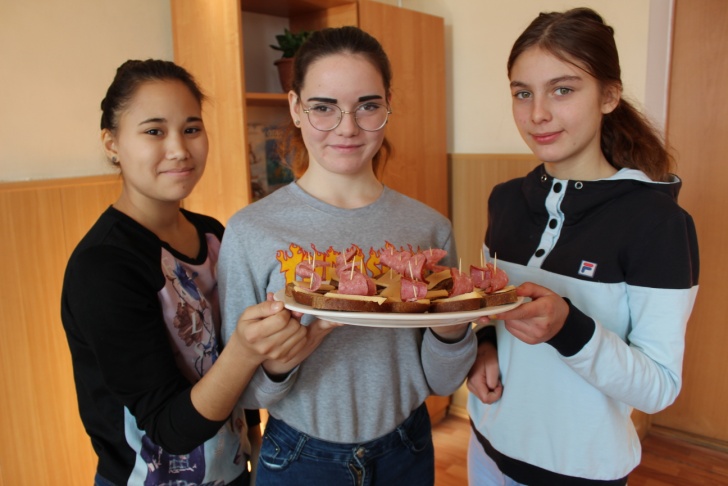 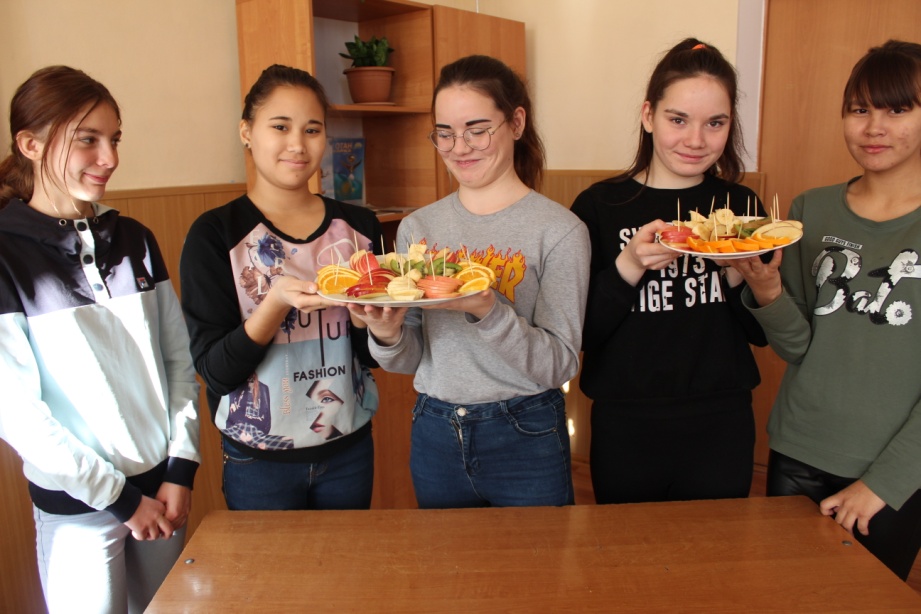 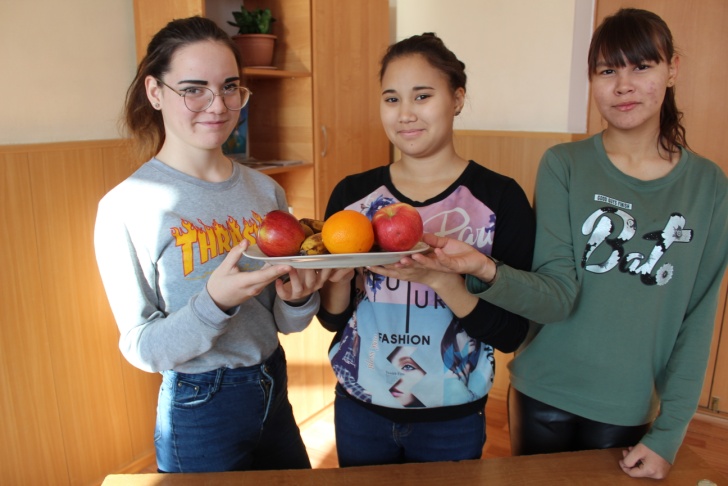 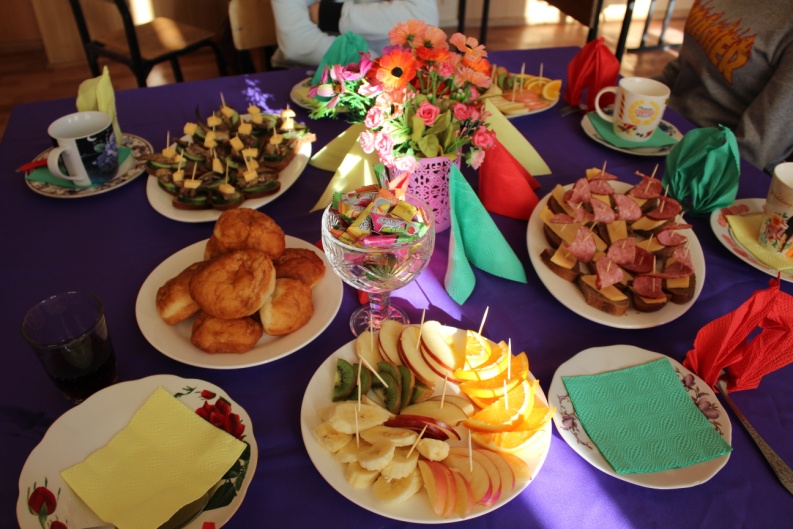 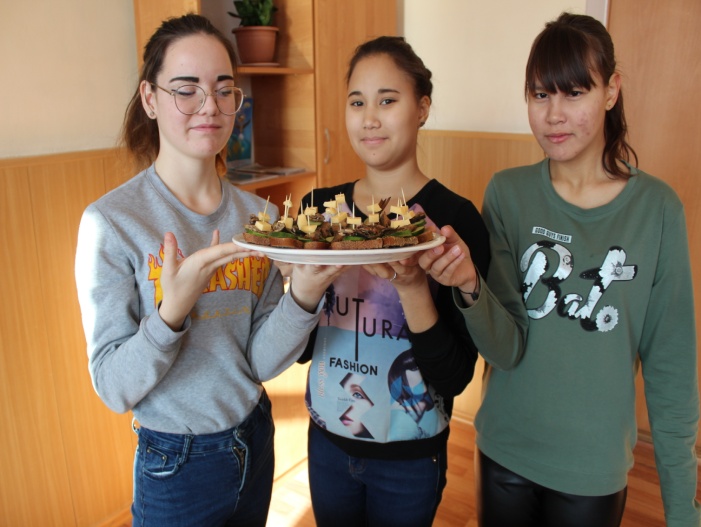 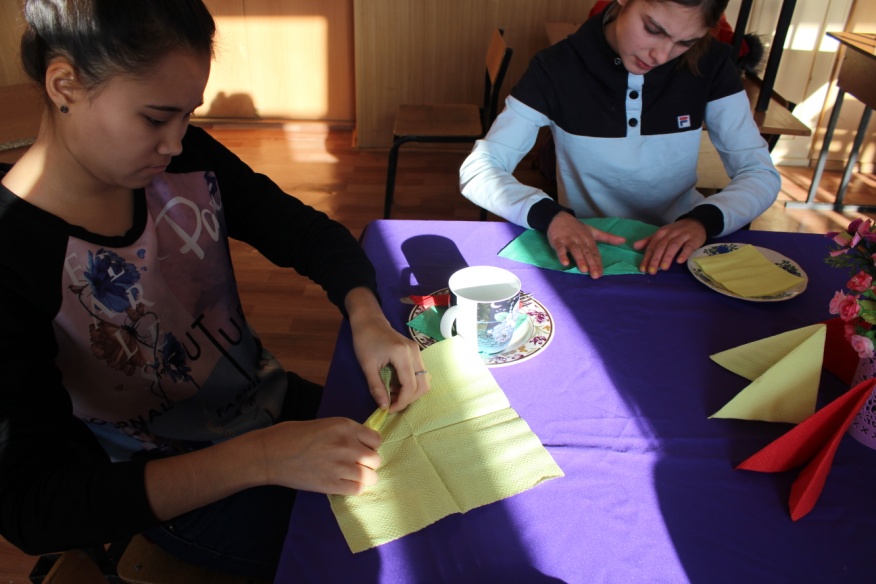 